SAK GF 8-23Valgkomiteens innstilling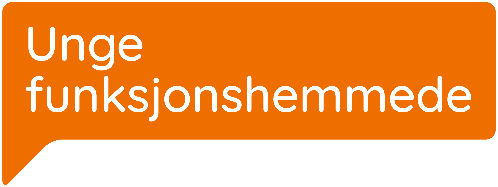 Valgkomiteens innstilling 2024-2025Styret i Unge Funksjonshemmede:Leder: Nikolai Raabye Haugen (LNTBU)Nestleder 1: Benedikte-Marie Lio (Mental Helse Ungdom)Nestleder 2: Asgeir Fagerli Langberg (Ung Kreft)Styremedlem: Emilie Duane Nordskog (Personskadeforbundet LTN)Styremedlem: Heidi S. Melum (ME-foreningen)Styremedlem: Amund Johannessen Myrvold (Voksne med medfødt hjertefeil)Styremedlem: Ledig Vara: Vebjørn Leite Olsen (Mental Helse Ungdom)Vara: Ledig Kontrollkomité:	Jardar Dahlstrøm (Dysleksi Ungdom)	Silje Marie Sveum (Mental Helse Ungdom)Presentasjon av kandidatene:Styret i Unge Funksjonshemmede: 
Nikolai Raabye HaugenLandsforeningen for nyrepasienter og transplanterte barn og ungeNikolai sitter i dag som nestleder 2 i Unge funksjonshemmede, han har sittet i styret siden2017 og har lang erfaring som styremedlem og i ledelsen av organisasjonen. Nikolai er leder av Landsforeningen for nyrepasienter og transplanterte. Nikolai er 28 år og bor i Tromsø.Benedikte-Marie LioMental helse ungdom Benedikte har sittet en periode i unge funksjonshemmede og vært aktiv i råd og utvalg. Benedikte-Marie har lang organisasjonserfaring og sitter i sentralstyret til mental helse ungdom. 32 år gammel. Asgeir Fagerli Langberg Ung kreftAsgeir har sittet en periode i unge funksjonshemmede og vært ett aktivt medlem som blant annet har deltatt på høringer. Asgeir har bakgrunn som jurist samtidig som han har god erfaring med organisasjonsarbeid. Han er i dag leder av ung kreft. 30 år gammel.Emilie Duane Nordskog PersonskadeforbundetEmilie er 28 år gammel fra DrammenSitter i brukerutvalget ved Sunnaas sykehus.Har god erfaring i unge funksjonshemmede kom inn i styret i 2018.  Brenner for at alle er like mye verdt uavhengig av livssituasjon og utfordringer. Heidi S Melum ME- foreningen.Hun har sittet ett år i styret som vara og har tidligere erfaring som leder av vestland fylkeslag i ME- foreningen.Heidi kommer fra Sotra utenfor Bergen og er 28 år gammelAmund Johannessen Myrvold Voksne med medfødt hjertefeil. Har tidligere sittet som leder av valgkomiteen og har god kjennskap til organisasjonen. Kommer fra Elverum er 25 år gammel.Vebjørn Leite OlsenMental helse ungdom Jeg kommer fra Florø i vestland-fylke og er 25-år. Har bak meg fag i økonomi, coaching og relasjonsledelse og arbeid og organisasjonspsykologi.I mange år har jeg drevet med alt fra Røde Kors, Revysjef, bandleder (spiller saxofon), og fylkesleder i Unge Høgre og Europeisk Ungdom. Har vært regionleder i Mental Helse Ungdom Nord-vestlandet og er sentralstyremedlem i Mental Helse Ungdom. Jeg er en fyr med erfaring fra ulike verv, der jeg har jobba mye med planlegging, organisasjonsarbeid, valgkomité og politikk utvikling, samt at han har erfaring med kontroll komitearbeid eksempel Leder/president av desisjonskomite for Unge Høyre Sogn og Fjordane (2015-2016)).Kontrollkomité:Jardar Dahlstrøm Dysleksi ungdomHan har lang erfaring med organisasjonsarbeid og er flink på vedtekter. Han har god forståelse for hvordan en paraply er bygget opp. Silje Marie SveumMental helse ungdomHar lang erfaring med styrearbeid og sittet mange år som styreleder i LfB. Har god og lang erfaring med politisk påvirkning i tillegg til råd og utvalg på direktoratnivå.